中北大学艺术学院音乐系于2021年6月举行了键盘、民乐、声乐、西洋管弦2017级毕业音乐会，此次音乐会体现了音乐学、音乐表演专业在获批山西省“一流”专业建设单位背景下，不断强化教学，突出实践育人特色，收到的良好的教学成效。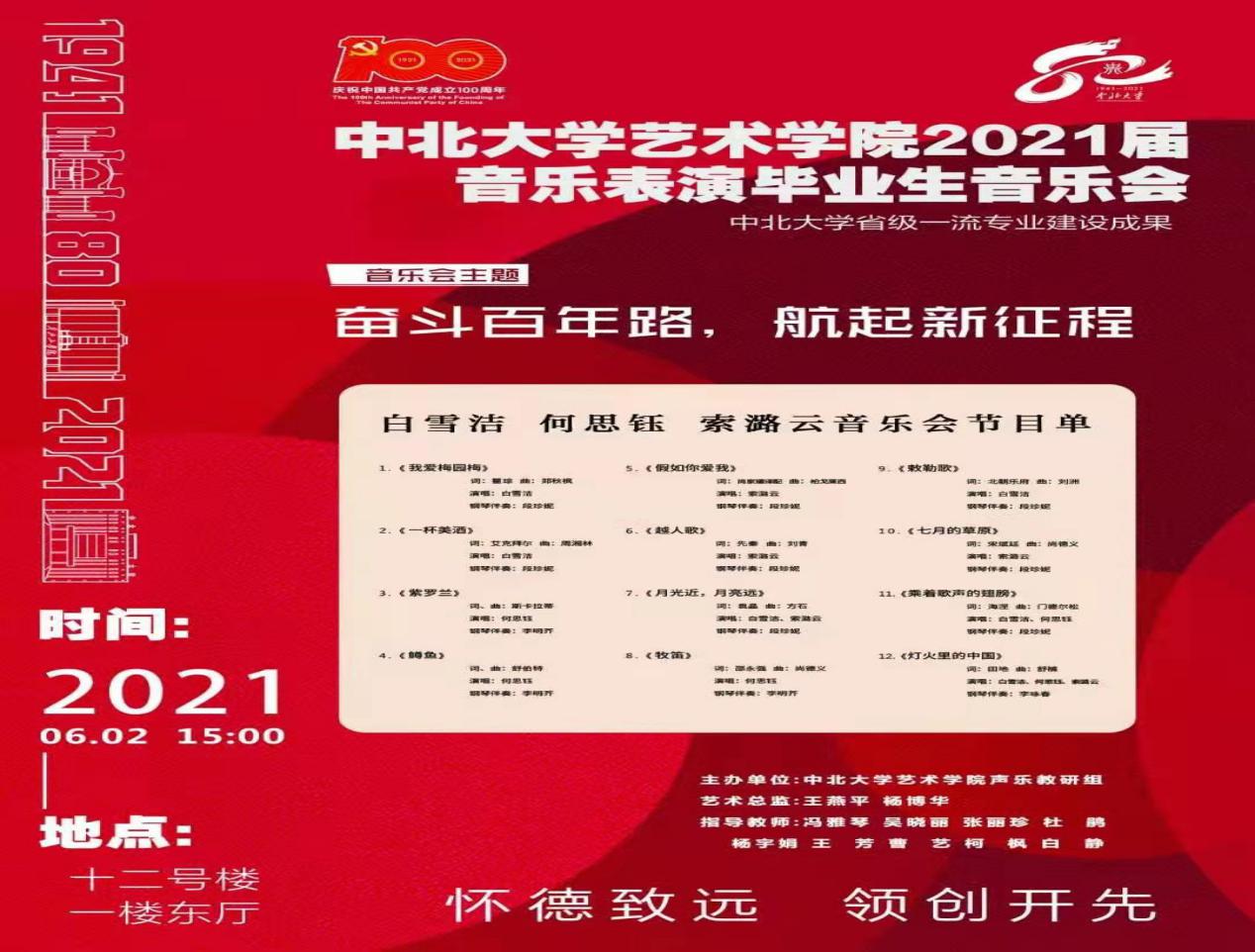 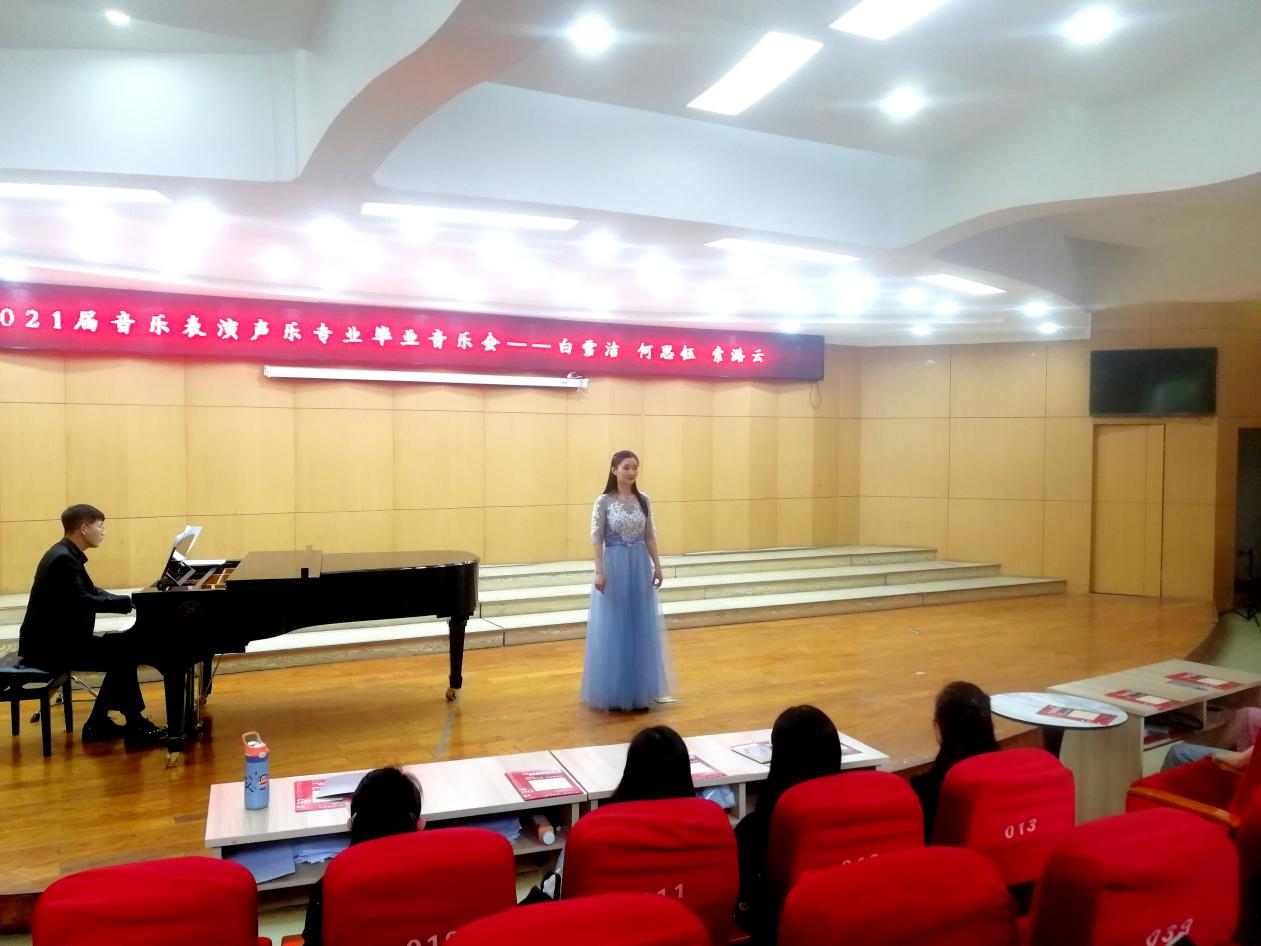 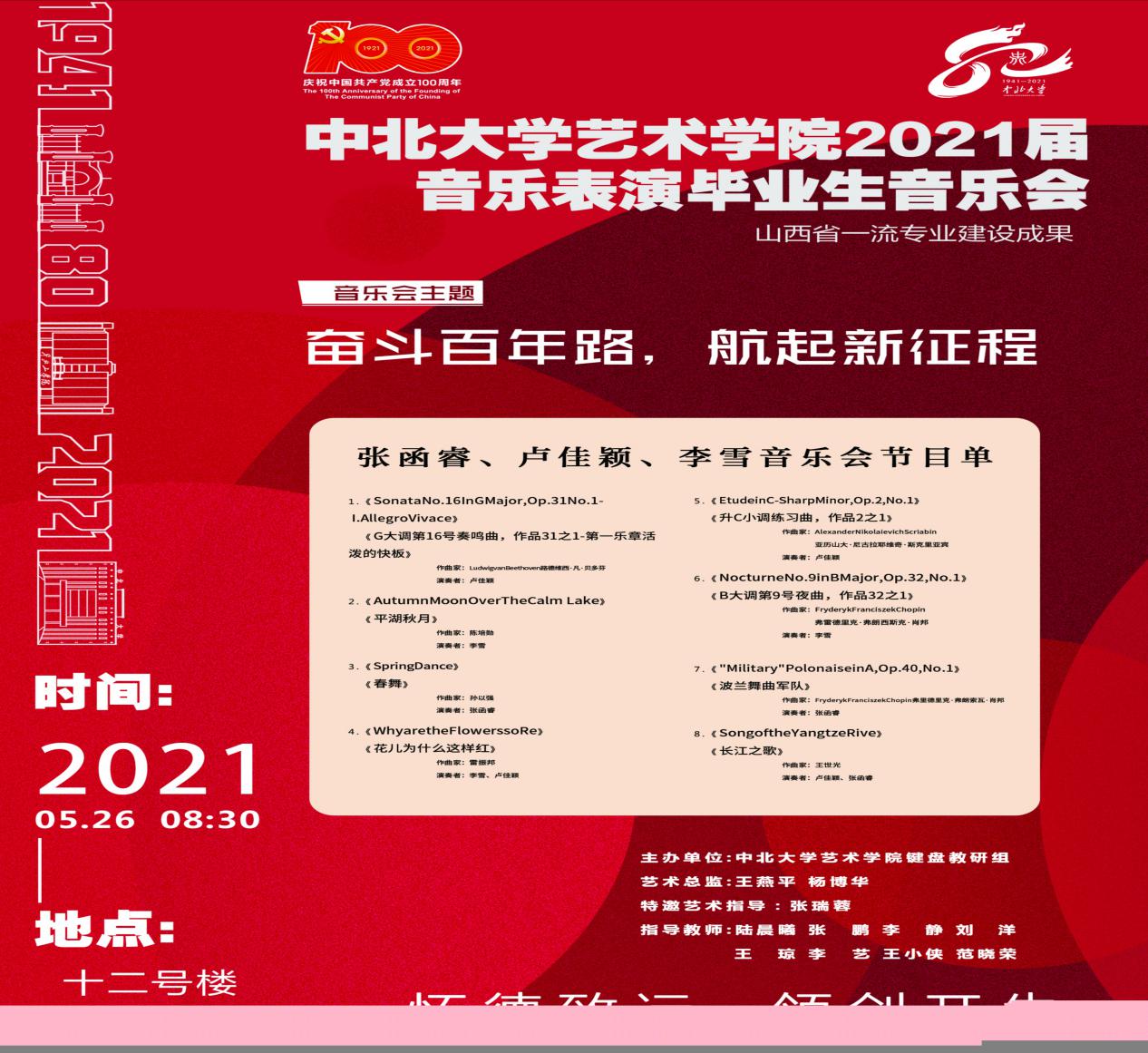 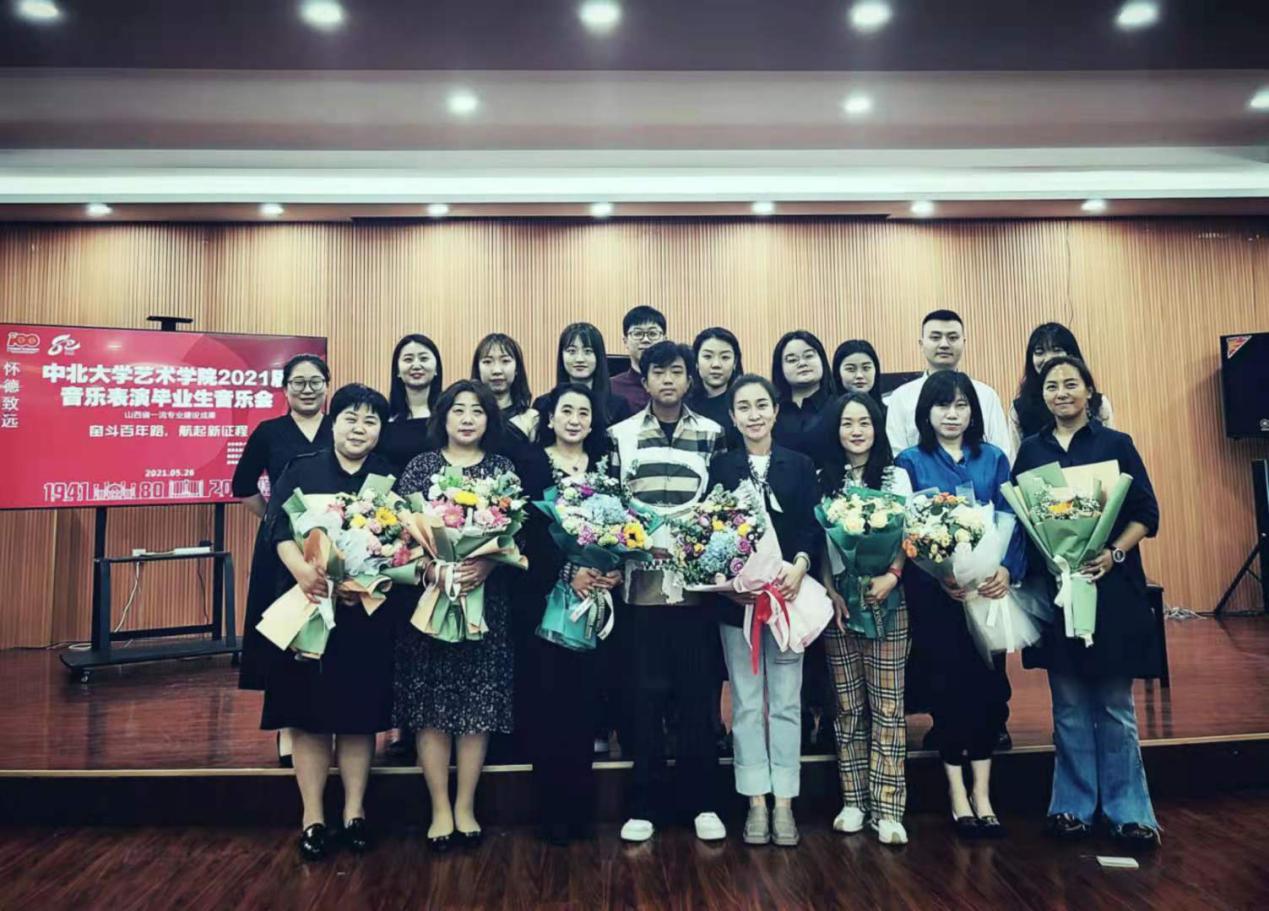 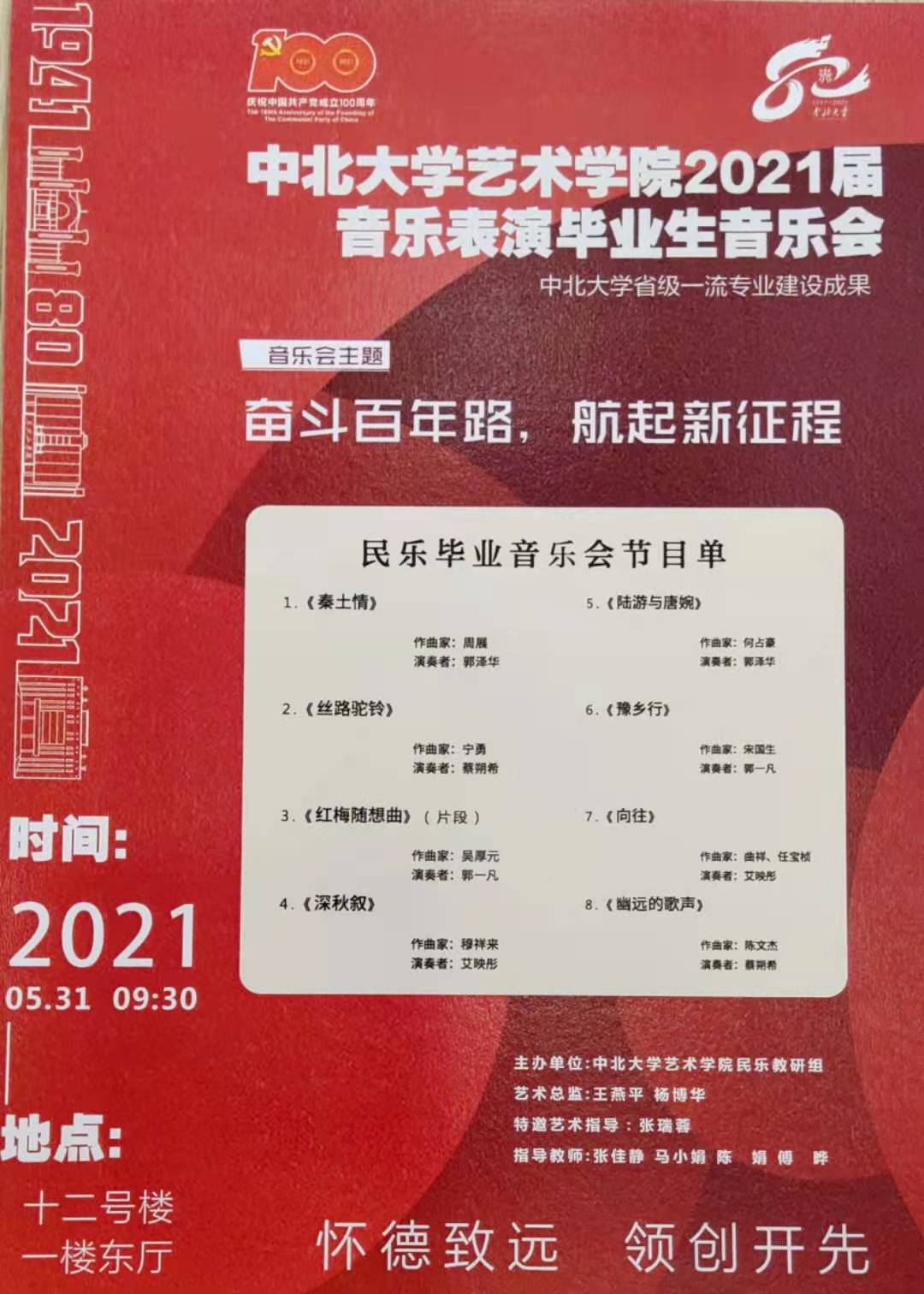 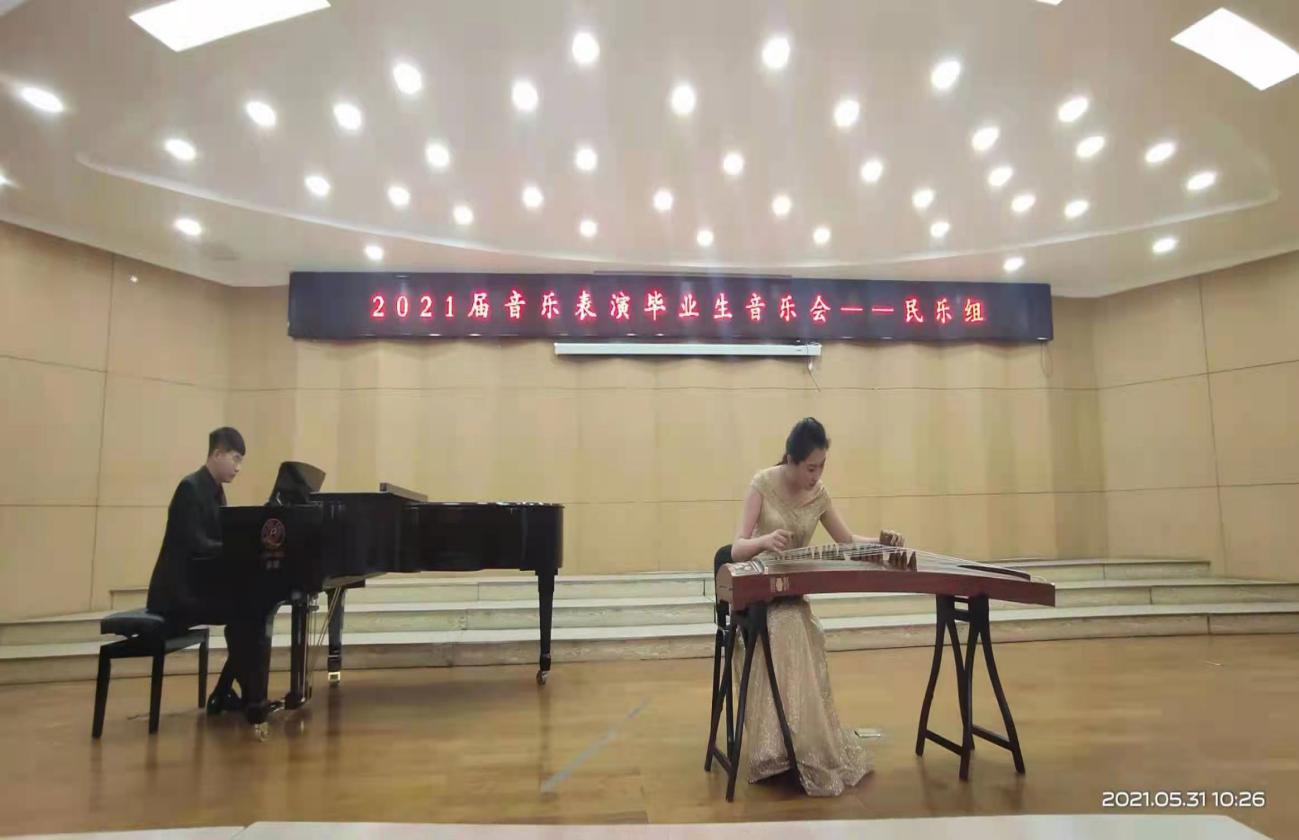 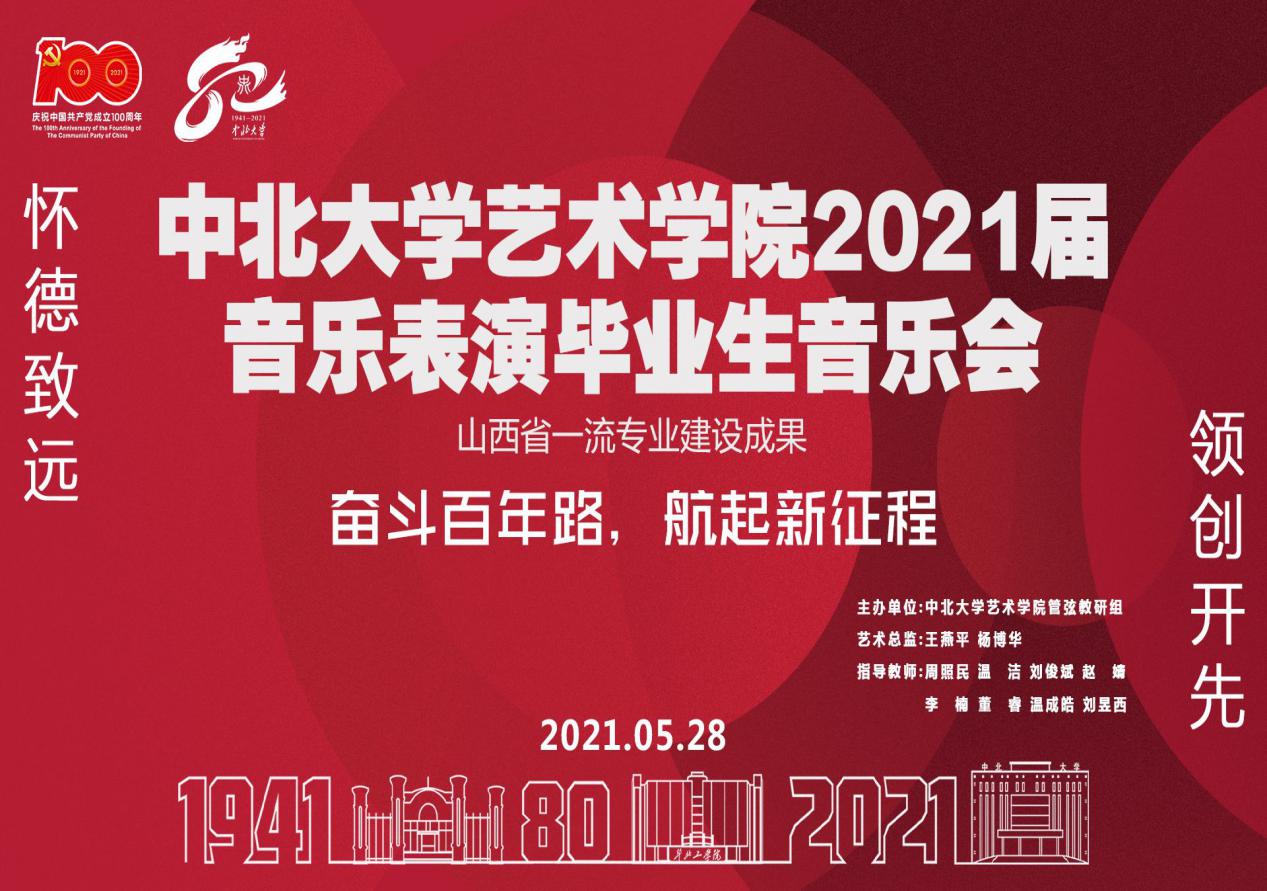 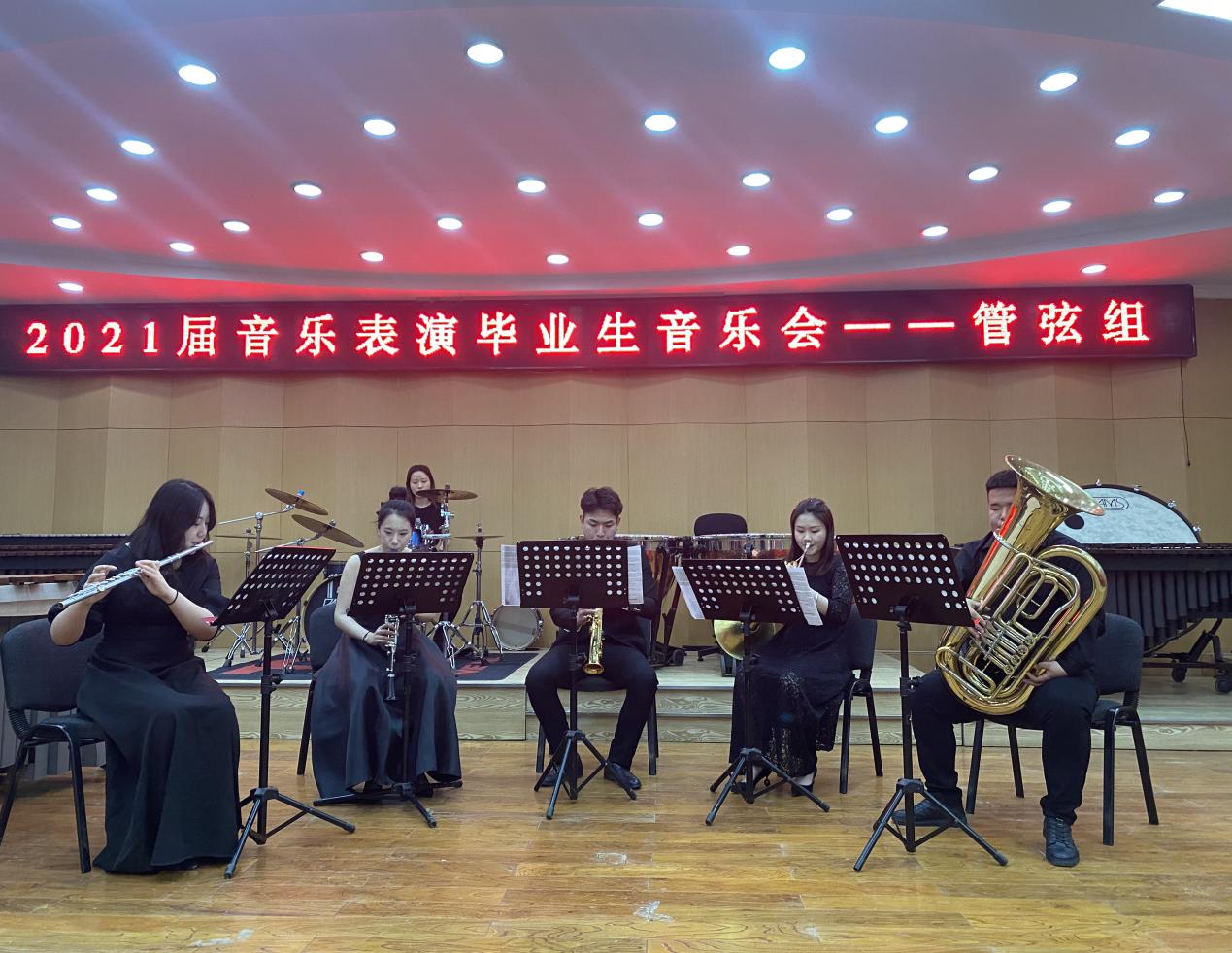 